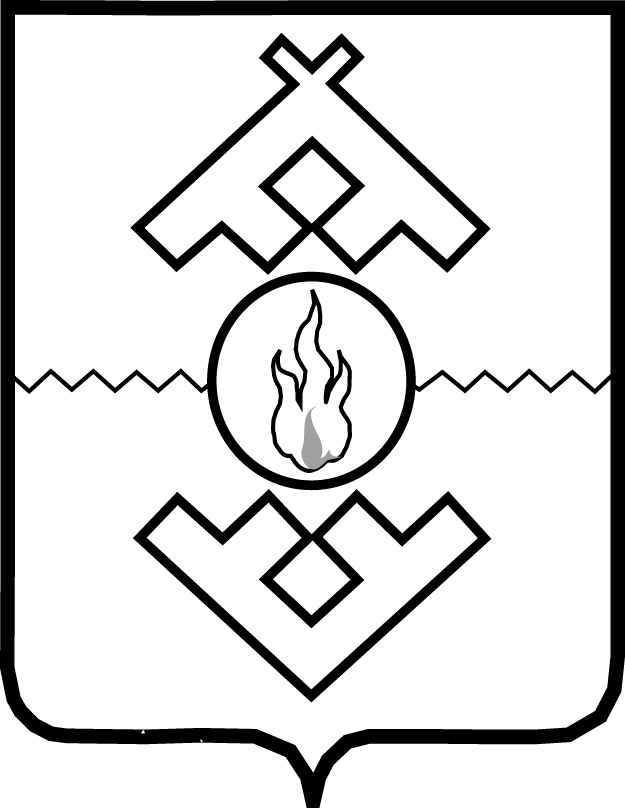 Управление по государственному регулированию цен (тарифов)Ненецкого автономного округа(УГРЦТ НАО)пер. Арктический, 3, офис 304Б, п. Искателей, Ненецкий автономный округ, 166700тел./факс (81853) 2-13-76, tarif@ogvnao.ruДОКЛАДоб осуществлении государственного контроля (надзора)в сфере государственного регулирования цен (тарифов) за 2015 годРаздел 1. Состояние нормативно-правового регулирования в соответствующей сфере деятельностиОсновными полномочиями Управления по государственному регулированию цен (тарифов) Ненецкого автономного округа (далее – Управление или УГРЦТ НАО) является государственное регулирование цен (тарифов) на территории Ненецкого автономного округа и государственный контроль (надзор) в части обоснованности их установления, изменения и применения.Осуществление Управлением регионального государственного контроля в сфере государственного регулирования цен (тарифов) осуществляется в соответствии со следующими нормативными правовыми актами:- Конституция Российской Федерации;- Кодекс Российской Федерации об административных правонарушениях;- Федеральный закон от 26.12.2008 № 294-ФЗ «О защите прав юридических лиц и индивидуальных предпринимателей при осуществлении государственного контроля (надзора) и муниципального контроля»;- Федеральный закон от 17.08.1995 № 147-ФЗ «О естественных монополиях»;- Федеральный закон от 31.03.1999 № 69-ФЗ «О газоснабжении»;- Федеральный закон от 26.03.2003 № 35-ФЗ «Об электроэнергетике»;- Федеральный закон от 30.12.2004 № 210-ФЗ «Об основах регулирования тарифов организаций коммунального комплекса»;- Федеральный закон от 23.11. 2009 № 261-ФЗ «Об энергосбережении и повышении энергетической эффективности и о внесении изменений в отдельные законодательные акты Российской Федерации»;- Федеральный закон от 12.04.2010 № 61-ФЗ «Об обращении лекарственных средств»;- Федеральный закон от 27.07.2010 № 190-ФЗ «О теплоснабжении»;- Федеральный закон от 01.07.2011 № 170-ФЗ «О техническом осмотре транспортных средств и о внесении изменений в отдельные законодательные акты Российской Федерации»;- Федеральный закон от 07.12.2011 № 416-ФЗ «О водоснабжении и водоотведении»;- постановление Правительства Российской Федерации от 07.03.1995 № 239 «О мерах по упорядочению государственного регулирования цен (тарифов)»;- постановление Правительства Российской Федерации от 29.12.2000 № 1021 «О государственном регулировании цен на газ и тарифов на услуги по его транспортировке на территории Российской Федерации»;- постановление Правительства Российской Федерации от 23.04.2008 № 293 «О государственном регулировании и контроле цен (тарифов, сборов) на услуги субъектов естественных монополий в транспортных терминалах, портах, аэропортах и услуги по использованию инфраструктуры внутренних водных путей»;- постановление Правительства Российской Федерации от 14.07.2008 № 520 «Об основах ценообразования и порядке регулирования тарифов, надбавок и предельных индексов в сфере деятельности организаций коммунального комплекса»;- постановление Правительства Российской Федерации от 10.12.2008 № 950 «Об участии органов исполнительной власти субъектов Российской Федерации в области государственного регулирования тарифов в осуществлении государственного регулирования и контроля деятельности субъектов естественных монополий»;- постановление Правительства Российской Федерации от 01.12.2009 № 977 «Об инвестиционных программах субъектов электроэнергетики»;- постановление Правительства Российской Федерации от 30.12.2009 № 1140 «Об утверждении стандартов раскрытия информации организациями коммунального комплекса»;- постановление Правительства Российской Федерации от 15.05.2010 № 340 «О порядке установления требований к программам в области энергосбережения и повышения энергетической эффективности организаций, осуществляющих регулируемые виды деятельности»;- постановление Правительства Российской Федерации от 29.10.2010 № 865 «О государственном регулировании цен на лекарственные препараты, включенные в перечень жизненно необходимых и важнейших лекарственных препаратов»;- постановление Правительства Российской Федерации от 27.11.2010 № 938 «О стандартах раскрытия информации субъектами естественных монополий, осуществляющими деятельность в сферах услуг в транспортных терминалах, портах и аэропортах и услуг по использованию инфраструктуры внутренних водных путей»;- постановление Правительства Российской Федерации от 29.12.2011 № 1178 «О ценообразовании в области регулируемых цен (тарифов) в электроэнергетике»;- постановление Правительства Российской Федерации от 04.05.2012 № 442 «О функционировании розничных рынков электрической энергии, полном и (или) частичном ограничении режима потребления электрической энергии»;- постановление Правительства Российской Федерации от 22.10.2012 № 1075 «О ценообразовании в сфере теплоснабжения»;- постановление Правительства Российской Федерации от 17.01.2013 № 6 «О стандартах раскрытия информации в сфере водоснабжения и водоотведения»;- постановление Правительства Российской Федерации от 13.05.2013 № 406 «О государственном регулировании тарифов в сфере водоснабжения и водоотведения»;- постановление Правительства Российской Федерации от 27.06.2013 № 543 «О государственном контроле (надзоре) в области регулируемых государством цен (тарифов), а также изменении и признании утратившими силу некоторых актов Правительства Российской Федерации»- постановление Правительства Российской Федерации от 05.07.2013 № 570 «О стандартах раскрытия информации теплоснабжающими организациями, теплосетевыми организациями и органами регулирования»;- постановление Администрации Ненецкого автономного округа от 28.06.2012 № 176-п «Об организации и осуществлении органами исполнительной власти Ненецкого автономного округа регионального государственного контроля (надзора), изменении и признании утратившими силу некоторых постановлений администрации Ненецкого автономного округа»;- постановление Администрации Ненецкого автономного округа от 24.12.2013 № 493-п «Об утверждении Порядков организации и осуществления регионального государственного контроля (надзора) в области регулируемых государством цен (тарифов), регионального государственного контроля (надзора) за соблюдением требований законодательства об энергосбережении и о повышении энергетической эффективности и признании утратившими силу некоторых постановлений Администрации Ненецкого автономного округа»;- положение об Управлении по государственному регулированию цен (тарифов) Ненецкого автономного округа, утвержденное постановлением Администрации Ненецкого автономного округа от 17.08.2012 № 233-п «Об Управлении по государственному регулированию цен (тарифов) Ненецкого автономного округа»;- административный регламент исполнения Управлением по государственному регулированию цен (тарифов) Ненецкого автономного округа государственной функции по осуществлению государственного контроля (надзора) в области регулирования тарифов (цен) и надбавок на территории Ненецкого автономного округа, утвержденный приказом КГРЦТ НАО от 29.11.2011 № 43 «Об утверждении административного регламента исполнения государственной функции «Проведение государственного контроля в области регулирования тарифов (цен) и надбавок на территории Ненецкого автономного округа»;- административный регламент исполнения государственной функции по осуществлению регионального государственного контроля (надзора) за соблюдением организациями, осуществляющими регулируемые виды деятельности, стандартов раскрытия информации, подлежащей свободному доступу, утвержденный  приказом УГРЦТ НАО от 31.01.2014 № 4 «Об утверждении Административного регламента исполнения государственной функции по осуществлению регионального государственного контроля (надзора) за соблюдением стандартов раскрытия информации, подлежащей свободному доступу»;- административный регламент исполнения государственной функции по осуществлению регионального государственного контроля (надзора) за соблюдением организациями, осуществляющими регулируемые виды деятельности, требований о принятии программ в области энергосбережения и повышения энергетической эффективности и требований к этим программам, устанавливаемых Управлением по государственному регулированию цен (тарифов) Ненецкого автономного округа, утвержденный  приказом УГРЦТ НАО от 31.01.2014 № 5 «Об утверждении Административного регламента исполнения государственной функции по осуществлению регионального государственного контроля (надзора) за соблюдением организациями, осуществляющими регулируемые виды деятельности, требований о принятии программ в области энергосбережения и повышения энергетической эффективности и требований к этим программам, устанавливаемых Управлением по государственному регулированию цен (тарифов) Ненецкого автономного округа»;- иные федеральные и региональные нормативные правовые акты. Административные регламенты осуществления регионального государственного контроля разработаны в целях повышения качества и эффективности проверок, проводимых Управлением при осуществлении регионального государственного контроля в сфере государственного регулирования цен (тарифов), и определяют сроки и последовательность действий (административных процедур) при осуществлении регионального государственного контроля.Анализ указанных выше нормативных правовых актов показывает, что обязательные требования к осуществлению деятельности юридических лиц и индивидуальных предпринимателей, соблюдение которых подлежит проверке в процессе осуществления регионального государственного контроля (надзора), отражены с достаточной степенью доступности, возможности их исполнения и контроля юридическими лицами и индивидуальными предпринимателями.Перечисленные нормативные правовые акты размещены для свободного доступа в информационно-коммуникационной сети Интернет на официальном сайте Управления на Портале органов государственной власти Ненецкого автономного округа http://ugrct.adm-nao.ru/.В Ненецком автономном округе контрольные полномочия в сфере государственного регулирования цен (тарифов) осуществляются на региональном уровне, органы муниципальной власти указанными полномочиями не обладают. В течение 2015 года Управлением принято 103 приказа, в том числе по установлению цен (тарифов), подлежащих государственному регулированию 57 приказов.Для проведения правовой экспертизы на предмет соответствия Конституции Российской Федерации и федеральному законодательству проекты приказов направлялись в прокуратуру Ненецкого автономного округа, приказы Управления своевременно направлены в Управление Министерства юстиции Российской Федерации по Архангельской области и Ненецкому автономному округу, а также в Правовое управление Аппарата Администрации Ненецкого автономного округа. По результатам проведенных экспертиз признаков коррупциогенности в данных приказах не выявлено.Нормативные правовые акты, изданные Управлением, опубликованы в официальных печатных изданиях – общественно-политической газете Ненецкого автономного округа «Нарьяна Вындер», сборнике нормативно-правовых актов Ненецкого автономного округа. Нормативные правовые акты, изданные Управлением, размещаются в свободном доступе на официальном сайте Управления на Портале органов государственной власти Ненецкого автономного округа в информационно-телекоммуникационной сети Интернет.В ходе применения нормативных правовых актов при осуществлении регионального государственного контроля (надзора) в сфере государственного регулирования цен (тарифов) и соблюдения порядка ценообразования на товары, работы, услуги в течение 2015 года должностными лицами Управления признаков коррупциогенности указанных нормативных актов не выявлено.Раздел 2. Организация государственного контроля (надзора)Государственное регулирование цен, тарифов, индексов, надбавок, а также государственный контроль (надзор) в части обоснованности их установления, изменения и применения на территории Ненецкого автономного округа осуществляется Управлением по государственному регулированию цен (тарифов) Ненецкого автономного округа, являющимся уполномоченным государственным органом исполнительной власти Ненецкого автономного округа.Управление осуществляет свою деятельность на основании Положения об Управлении по государственному регулированию цен (тарифов) Ненецкого автономного округа, утвержденного постановлением Администрации Ненецкого округа от 17.08.2012 № 233-п (далее – Положение), которым определены основные задачи и полномочия Управления.В соответствии с Положением региональный государственный контроль (надзор) осуществляется в отношении:- регулируемых государством цен (тарифов) в электроэнергетике, в том числе в части соблюдения стандартов раскрытия информации субъектами оптового и розничного рынков;- регулирования цен (тарифов) в сфере теплоснабжения, в том числе в части соблюдения стандартов раскрытия информации в сфере теплоснабжения;- регулирования тарифов в сфере водоснабжения и водоотведения, в том числе в части соблюдения стандартов раскрытия информации организациями, осуществляющими горячее водоснабжение, холодное водоснабжение и (или) водоотведение;- регулирования тарифов и надбавок в коммунальном комплексе, в том числе в части соблюдения стандартов раскрытия информации организациями коммунального комплекса; - соблюдения организациями, осуществляющими регулируемые виды деятельности, в случае если цены (тарифы) на товары и услуги таких организаций подлежат установлению Управлением, требований о принятии программ в области энергосбережения и повышения энергетической эффективности и требований к этим программам, устанавливаемых Управлением применительно к регулируемым видам деятельности указанных организаций;- установления и (или) применения цен (тарифов) в сферах деятельности субъектов естественных монополий, в том числе в части соблюдения стандартов раскрытия информации субъектами естественных монополий;- применения цен на лекарственные препараты, включенные в перечень жизненно необходимых и важнейших лекарственных препаратов, организациями оптовой торговли, аптечными организациями, индивидуальными предпринимателями, имеющими лицензию на фармацевтическую деятельность;- соблюдения утвержденных высшим исполнительным органом государственной власти Ненецкого автономного округа предельных размеров платы за проведение технического осмотра транспортных средств и предельных размеров расходов на оформление дубликата талона технического осмотра;- соблюдение стандартов раскрытия информации субъектами регулирования, оказывающими услуги по транспортировке газа по газораспределительным сетям, расположенным в пределах Ненецкого автономного округа.Региональный государственный контроль (надзор) осуществлялся Управлением в соответствии с административными регламентами исполнения государственной функции по проведению государственного контроля (надзора) в области регулирования тарифов (цен) и надбавок на территории Ненецкого автономного округа и планом проведения плановых проверок в области государственного регулирования тарифов (цен) и надбавок на территории Ненецкого автономного округа на 2015 год, утвержденным руководителем УГРЦТ НАО 22.10.2014 и согласованным прокуратурой Ненецкого автономного округа.Общая штатная численность Управления по состоянию на 31 декабря 2015 года составила 13 штатных единиц (13 должностей государственной гражданской службы). Управление возглавляет начальник Управления, назначаемый на должность и освобождаемый от должности губернатором Ненецкого автономного округа по согласованию с федеральным органом исполнительной власти в области регулирования тарифов – Федеральной антимонопольной службой (ранее – по согласованию с ФСТ России).Структурными подразделениями Управления являются три отдела:- отдел регулирования энергетики и организаций коммунального комплекса;- отдел регулирования производственно-технической сферы и государственного контроля (надзора);- отдел организационно-правовой работы.Контрольные функции исполняются специалистами отдела регулирования производственно-технической сферы и государственного контроля (надзора).Должностными лицами Управления, уполномоченными в соответствии с законодательством на осуществление регионального государственного контроля (надзора), являются:1) начальник Управления;2) заместитель начальника Управления;3) начальник отдела регулирования производственно-технической сферы и государственного контроля (надзора) Управления;4) начальник отдела регулирования энергетики и организаций коммунального комплекса Управления;5) начальник организационно-правового отдела Управления;6) ведущий консультант отдела регулирования производственно-технической сферы и государственного контроля (надзора) Управления;7) главный консультант отдела регулирования энергетики и организаций коммунального комплекса Управления;8) ведущий консультант отдела регулирования энергетики и организаций коммунального комплекса Управления; 9) главный консультант организационно-правового отдела Управления.В случае выявления нарушений должностными лицами Управления принимаются следующие меры:- выдача предписаний об устранении выявленных нарушений;- привлечение должностных и (или) юридических лиц, допустивших выявленные нарушения, к административной ответственности в порядке, установленном Кодексом Российской Федерации об административных правонарушениях.Собранные по итогам проведенных проверок сведения об обоснованности и достоверности расходов организаций при осуществлении регулируемых видов деятельности используются при формировании тарифов и определении размеров необходимой валовой выручки оказываемых услуг на очередной период регулирования. Сроки и последовательность проведения административных процедур при осуществлении регионального государственного контроля (надзора) устанавливаются административными регламентами.Информация о результатах проведенных проверок размещается на Портале органов государственной власти Ненецкого автономного округа в информационно-телекоммуникационной сети Интернет в порядке, установленном законодательством Российской Федерации и Ненецкого автономного округа.Управление при исполнении контрольных функций осуществляет свою деятельность как непосредственно, так и во взаимодействии:- с прокуратурой Ненецкого автономного округа, в том числе по вопросу согласования плана проверок;- другими органами государственного контроля (надзора), муниципального контроля, в том числе по вопросу согласования дат проведения совместных проверок юридических лиц и индивидуальных предпринимателей во исполнение требований Федерального закона от 26.12.2008 № 294-ФЗ.Управление не имеет подведомственных организаций.В 2015 году выполнение мероприятий по государственному контролю при проведении проверок осуществлялось Управлением без привлечения юридических лиц и граждан в качестве аккредитованных экспертных организаций и экспертов.В целях реализации Федеральных законов от 26.12.2008 № 294-ФЗ «О защите прав юридических лиц и индивидуальных предпринимателей при осуществлении государственного контроля (надзора) и муниципального контроля», от 28.12.2013 № 412-ФЗ «Об аккредитации в национальной системе аккредитации», постановления Правительства Российской Федерации от 10.07.2014 № 636 «Об аттестации экспертов, привлекаемых органами, уполномоченными на осуществление государственного контроля (надзора), органами муниципального контроля, к проведению мероприятий по контролю» Управлением проведена следующая работа по обеспечению возможности для юридических лиц и граждан получения аккредитации в соответствии с правилами аттестации экспертов:распоряжением Управления от 27.08.2013 № 144 определены ответственные за регистрацию представленных на аккредитацию документов и ведение реестра выданных свидетельств об аккредитации экспертов, утверждены формы заявлений о продлении срока действия свидетельства об аккредитации и о переоформлении свидетельства об аккредитации;на официальном сайте Управления на Портале органов государственной власти Ненецкого автономного округа в информационно-телекоммуникационной сети Интернет размещена информация о проведении аккредитации, в том числе ссылки на основные нормативные правовые акты, регламентирующие проведение аккредитации.В течение 2015 года заявлений о предоставлении свидетельств об аккредитации экспертов в Управление не поступило.Раздел 3. Финансовое и кадровое обеспечение государственного контроля (надзора)Финансовое обеспечение исполнения функций по государственному контролю (надзору) осуществляется за счет бюджетных средств Ненецкого автономного округа, предусмотренных в смете расходов на содержание Управления.В 2015 году на содержание Управления было запланировано 26 775,0 тыс. руб., фактическое исполнение составило 26 688,1 тыс. руб. или 99,68%. В расчете на объем выполненных в 2015 году контрольных функций расходы составили 2 943 тыс. руб., в том числе за 1 полугодие 2015 года – 1 751 тыс. руб.Штатная численность Управления на начало отчетного года составляла 14 штатных единиц, Распоряжением губернатора НАО от 03.11.2015     №351-рг внесены изменения в предельную численность государственных гражданских служащих в органах исполнительной власти, численность утверждена в количестве 13 штатных единиц,  в том числе:начальник Управления – 1 ед.;заместитель начальника Управления – 1 ед.;организационно-правовой отдел - 3 ед.;отдел регулирования энергетики и организаций коммунального комплекса – 4 ед.;отдел регулирования производственно-технической сферы и государственного контроля (надзора) – 4 ед.;Укомплектованность штатной численности на конец года составила 13 человек, среднесписочная численность – 13 человек. Численность гражданских служащих отдела регулирования производственно-технической сферы и государственного контроля (надзора) Управления, осуществляющих основную деятельность по исполнению функции государственного контроля (надзора), составляет 4 человека, среднесписочная численность за 2015 год составила 4 человека. Все государственные гражданские служащие Управления имеют высшее образование, соответствующее занимаемой должности.В 2015 году в соответствии с Подпрограммой 1 «Развитие кадрового потенциала органов государственной власти и местного самоуправления» Государственной программы Ненецкого автономного округа «Развитие государственного управления в Ненецком автономном округе» сотрудники Управления приняли участие в 7 семинарах, в том числе:- повышение квалификации 5 государственных гражданских служащих Управления;- в ежегодном Всероссийском семинаре-совещании по теме «Тарифное регулирование, перспективы развития электро- и теплоэнергетики в 2015-2016 годах» приняли участие 2 государственных гражданских служащих Управления;- в веб-конференции по теме «Ограничения в распоряжении объектами тепло-, водоснабжения, водоотведения в 2015-2016 годах» приняли участие 10 государственных гражданских служащих Управления. Средняя нагрузка на 1 сотрудника отдела регулирования производственно-технической сферы и государственного контроля (надзора) по фактически выполненному объему мероприятий по региональному государственному контролю (надзору) юридических лиц и индивидуальных предпринимателей, осуществляющих регулируемые виды деятельности (в части проводимых проверок), за первое полугодие 2015 года составила – 1,3 проверки, по итогам 2015 года – 2,5 проверки в год на одного сотрудника. Снижение количества проверок на 1 сотрудника по сравнению с аналогичным периодом 2014 года составило 3,8%, снижение произошло в связи с увеличением среднесписочной численности отдела (общее количество проверок увеличилось на 25% и составило 10 проверок). При этом, учитывая многопрофильность большинства регулируемых организаций, фактическая нагрузка на 1 сотрудника значительно превышает расчетный показатель.При проведении Управлением регионального государственного контроля (надзора) в сфере государственного регулирования цен (тарифов) в 2015 году эксперты, экспертные организации к проверкам не привлекались.Раздел 4. Проведение государственного контроля (надзора)Планом проведения плановых проверок юридических лиц и индивидуальных предпринимателей, осуществляющих регулируемую деятельность на территории Ненецкого автономного округа, согласованным прокуратурой Ненецкого автономного округа, было предусмотрено в 2015 году проведение 7 плановых проверок юридических лиц и индивидуальных предпринимателей.Во исполнение названного плана Управлением было проведено 7 проверок, в том числе 3 документарные проверки и 4 выездные проверки по следующим направлениям:- за применением регулируемых цен (тарифов) на электрическую энергию в отношении двух энергоснабжающих организаций;- за применением регулируемых цен (тарифов) на тепловую энергию в отношении трех теплоснабжающих организаций;- за применением регулируемых цен (тарифов) на услуги водоснабжения в отношении пяти организаций коммунального комплекса;- за применением регулируемых цен (тарифов) на услуги водоотведения в отношении двух организаций коммунального комплекса;- за применением регулируемых цен (тарифов) на услуги утилизации (захоронения) твердых бытовых отходов отношении одной организаций коммунального комплекса;- за применением регулируемых цен (тарифов) на услуги субъектов естественных монополий в портах и аэропортах в отношении двух организаций;- анализ фактических затрат и обоснованности расходов при формировании тарифов на 2014 год в отношении трех организаций, оказывающих услуги в сфере электроснабжения, теплоснабжения, водоснабжения и водоотведения;- анализ фактических затрат и обоснованности расходов при формировании тарифов на 2014 год в отношении двух организаций, оказывающих услуги портах и аэропортах.Кроме того, в отчетном периоде проведено 3 внеплановые проверки по требованию прокуратуры НАО, в том числе 1 проверка в связи с обращением гражданина и 2 проверки в рамках исполнение законодательства в сфере обращения лекарственных препаратов.По результатам внеплановых контрольных мероприятий в течение 2015 года нарушений не выявлено. Всего за период 2015 года Управлением были проведены плановые и внеплановые проверки в отношении 13 юридических лиц.Контроль за соблюдением стандартов раскрытия информации, помимо мероприятий при проведении плановых проверок, Управлением осуществляется посредством проведения мониторинга за исполнением обязательных требований к раскрытию информации и анализа исполнения обязательных требований.На официальном сайте Управления на Портале органов власти Ненецкого автономного округа в информационно-телекоммуникационной сети Интернет размещена информация о сроках и утвержденных формах размещения информации. Управлением в текущем режиме осуществляется проверка наличия и достоверности раскрываемой информации.По результатам систематического наблюдения Управлением формируется отчетность в формате шаблонов Единой информационно-аналитической системы ФАС России, составляется отчет о проведении систематического наблюдения и анализа за соблюдением стандартов раскрытия информации по форме, утвержденной Федеральной службой по тарифам.По результатам систематического наблюдения за соблюдением стандартов раскрытия информации в 2015 году выявлены нарушения в раскрытии информации, подлежащей ежеквартальному размещению на официальном сайте органа исполнительной власти субъекта Российской Федерации, осуществляющего государственное регулирование цен (тарифов). В адрес 4 регулируемых организаций были направлены предписания об устранении выявленных нарушений. Предписания исполнены в установленные сроки. Контроль за соблюдением требований к программам в области энергосбережения и повышения энергетической эффективности организаций, осуществляющих регулируемые виды деятельности, и достижением целевых показателей Управлением, помимо мероприятий при проведении плановых проверок, осуществляется посредством проведения мониторинга за исполнением обязательных требований.Приказами Комитета по государственному регулированию цен (тарифов) Ненецкого автономного округа от 07.06.2010 № 32 и от 18.08.2010 № 37 утверждены требования к программам в области энергосбережения и повышения энергетической эффективности организаций, осуществляющих регулируемые виды деятельности, определены целевые показатели, устанавливающие долю потерь производимых ресурсов при их передаче в сетях предприятия, удельный расход топлива на производство ресурсов, целевые показатели в области учета реализуемых ресурсов и др. в сферах электроснабжения, теплоснабжения и водоснабжения.Контроль за соблюдением названных требований и достижением целевых показателей осуществляется посредством представления организациями ежегодных отчетов о фактическом выполнении программ энергоэффективности, а также представления ежеквартальных форм отчетности «Отчет о реализации мероприятий в сфере энергосбережения и повышения энергетической эффективности» в формате шаблонов Единой информационно-аналитической системы ФАС России. При проведении плановых проверок в 2015 году также проводились мероприятия по контролю за соблюдением требований, установленных приказами Управления, к программам в области энергосбережения и повышения энергетической эффективности организаций, осуществляющих регулируемые виды деятельности. Нарушения выявлены у трех организаций. В отношении одной назначено административное наказание в виде наложения административного штрафа в размере 100 000,00 рублей. По решению суда от 02.11.2015 сумма штрафа снижена до 50 000 руб.При установлении тарифов на услуги регулируемых видов деятельности на очередной период регулирования затраты организаций определяются с учетом установленных в программах в области энергосбережения и повышения энергетической эффективности удельных целевых показателей.При проведении Управлением регионального государственного контроля (надзора) в сфере государственного регулирования цен (тарифов) в 2015 году эксперты, экспертные организации к проверкам не привлекались.В 2015 году случаи причинения юридическими лицами и индивидуальными предпринимателями, в отношении которых осуществлялись контрольные мероприятия, вреда жизни и здоровью граждан, вреда животным, растениям, окружающей среде, объектам культурного наследия (памятникам истории и культуры) народов Российской Федерации, имуществу физических и юридических лиц, безопасности государства, а также случаи возникновения чрезвычайных ситуаций природного и техногенного характера не выявлены.Для повышения открытости и доступности информации о деятельности Управления на официальном сайте Управления на Портале органов власти Ненецкого автономного округа в информационно-телекоммуникационной сети Интернет размещается информация о результатах осуществления регионального государственного контроля (надзора) и принятия мер по результатам такого контроля, ежегодные планы проведения проверок юридических лиц и индивидуальных предпринимателей и другая информация. Информация, размещенная на сайте, периодически обновляется, чем обеспечивается ее актуальность.Раздел 5. Действия органов государственного контроля (надзора)по пресечению нарушений обязательных требований и (или) устранению последствий таких нарушенийСтатьей 17 Федерального закона от 26.12.2008 № 294-ФЗ установлены меры, обязательные для применения должностными лицами органа государственного контроля (надзора) в отношении фактов нарушений, выявленных при проведении проверки, а именно: выдача предписаний юридическому лицу, индивидуальному предпринимателю об устранении выявленных нарушений с указанием сроков их устранения; принятие мер по контролю за устранением выявленных нарушений, их предупреждению, а также меры по привлечению лиц, допустивших выявленные нарушения, к ответственности.В ходе проведения плановых контрольных мероприятий в течение 2015 года выявлены следующие нарушения:- отсутствие у ОАО «Славянка» программы в области энергосбережения и повышения энергетической эффективности на 2012-2014 годы. Направлено предписание об устранении данного нарушения. Предписание в установленный срок не исполнено. Административная ответственность за данное правонарушение предусмотрена частью 2 статьи 14.6 КоАП РФ. Постановлением по делу об административном правонарушении назначено административное наказание в виде наложения административного штрафа в размере 100 000,00 рублей. По решению суда от 02.11.2015 сумма штрафа снижена до 50 000 руб.;- не соблюдение стандартов раскрытия информации ОАО «Нарьян-Марский объединенный авиаотряд», в сфере деятельности по оказанию услуг в аэропортах. Направлено предписание об устранении нарушений. Предписание исполнено в установленный срок;- правильности применение установленных тарифов на услуги горячего водоснабжения в период с февраля 2015 года по июнь 2015 года ГУП НАО «Ненецкая коммунальная компания», административная ответственность за которое предусмотрена частью 2 статьи 14.6 КоАП РФ. ГУП НАО «НКК» освобождено от административной ответственности, в связи с малозначительностью последствий совершенного административного правонарушения;- правильности применение установленных тарифов на услуги холодного водоснабжение МКП «ЖКХ МО «Хоседа-Хардский сельсовет» в период с января по июнь 2012  года и в период с февраля по сентябрь 2013 года, административная ответственность за которое предусмотрена частью 1,2 статьи 14.6 КоАП РФ. Срок давности привлечения к административной ответственности МКП «ЖКХ МО «Хоседа-Хардский сельсовет» за выявленное административные правонарушения истек, так как в соответствии со статьей 4.5 КоАП РФ за нарушение законодательства Российской Федерации о государственном регулировании цен (тарифов) постановление по делу об административном правонарушении не может быть вынесено по истечении одного года со дня совершения административного правонарушения. - отсутствие у МКП «ЖКХ МО «Хоседа-Хардский сельсовет» утвержденной программы в области энергосбережения и повышения энергетической эффективности, административная ответственность за которое предусмотрена частью 10 статьи 9.16 КоАП РФ. Дело об административном правонарушении будет рассмотрено в 2016 году.- не соблюдение стандартов раскрытия информации МКП «ЖКХ МО «Хоседа-Хардский сельсовет» за 2012 и 2013 год, административная ответственность за которое предусмотрена частью 1 статьи 19.8.1 КоАП РФ. Срок давности привлечения к административной ответственности МКП «ЖКХ МО «Хоседа-Хардский сельсовет» за выявленное административные правонарушения истек, так как в соответствии со статьей 4.5 КоАП РФ за нарушение законодательства Российской Федерации о государственном регулировании цен (тарифов) постановление по делу об административном правонарушении не может быть вынесено по истечении двух месяцев со дня совершения административного правонарушения. - правильности применения установленных тарифов на электрическую и тепловую энергию, водоснабжение, платы за подключение к электрическим сетям МП ЗР «Севержилкомсервис» за период с января 2013 по сентябрь 2015 года, административная ответственность за которое предусмотрена частями 1 и 2 статьи 14.6 КоАП РФ. Дело об административном правонарушении будет рассмотрено в 2016 году.- отсутствие у МП ЗР «Севержилкомсервис» утвержденной программы в области энергосбережения и повышения энергетической эффективности на период 2013-2014 годов, административная ответственность за которое предусмотрена частью 10 статьи 9.16 КоАП РФ. Дело об административном правонарушении будет рассмотрено в 2016 году.В течении 2015 года Управлением рассмотрено 2 дела об административных правонарушениях в отношении юридических лиц:- об административном правонарушении в соответствии с частью 5 статьи 19.5 КоАП РФ за невыполнение в установленный срок законного предписания, решения органа, уполномоченного в области государственного регулирования тарифов, наложен административный штраф на юридическое лицо в сумме 50 000,00 рублей.- об административном правонарушении в соответствии с частью 2 статьи 14.6 КоАП РФ за нарушение порядка ценообразования. Юридическое лицо освобождено от административной ответственности, в связи с малозначительностью последствий совершенного административного правонарушения.В 2015 году по результатам проведенных проверок сумма наложенных административных штрафов составила 50 тысяч рублей. В течение 2015 года сумма уплаченных административных штрафов, наложенных по результатам проведенных проверок, составила 0,00 рублей. Результаты проведения в отношении юридических лиц и индивидуальных предпринимателей мероприятий по контролю в 2015 году было оспорено одним юридическим лицом, по решению суда размер штрафа снижен до 50 000 рублей.Раздел 6. Анализ и оценка эффективности государственного контроля (надзора)Анализ и оценка показателей эффективности государственного контроля (надзора) произведены на основании сведений, содержащихся в отчете по форме 1-контроль о результатах проведенных контрольных мероприятий в форме плановых и внеплановых проверок по итогам 2014 и 2015 годов.Показатели эффективности осуществления регионального государственного контроля (надзора) в сфере государственного регулирования цен (тарифов) и соблюдения порядка ценообразования на товары, работы, услуги на территории Ненецкого автономного округа представлены в следующей таблице.В 2015 году ежегодный план проведения плановых проверок выполнен на 100%. Количество плановых проверок, проведенных в 2015 году, снизилось на 12,5% и составило 7 проверок.По сравнению с аналогичным предшествующим периодом общее количество проведенных проверок в 2015 году увеличилось на 25%, что обусловлено увеличением внеплановых проверок юридических лиц, основанием для проведения которых являлись поступившие в Управление требования прокуратуры Ненецкого автономного округа по контролю за применением цен на лекарственные препараты, включенные в перечень жизненно необходимых и важнейших лекарственных препаратов, организациями оптовой торговли, аптечными организациями, индивидуальными предпринимателями, имеющими лицензию на фармацевтическую деятельность, и на предмет соблюдения правильности применения цен (тарифов) в сфере электроснабжения. В течение отчетного года Управлением продолжена разъяснительная работа, в том числе по телефону «горячей линии», специалистами Управления давались разъяснения гражданам по формированию платы за коммунальные услуги, по применению регулируемых тарифов, по формированию платы граждан за содержание жилого помещения.В 2015 году по результатам обращений граждан нарушений в части правильности применения регулируемых тарифов не выявлено. По данным Управления общее количество юридических лиц и индивидуальных предпринимателей, осуществляющих регулируемые виды деятельности на территории Ненецкого автономного округа, в 2015 году составило 31 единица. По сравнению с 2014 годом показатель увеличился на 3,33%.В 2015 году доля юридических лиц, индивидуальных предпринимателей, в отношении которых были проведены проверки, составила 41,9%, по сравнению с 2014 годом данный показатель увеличился на 15,3% (общее количество юридических лиц и индивидуальных предпринимателей, в отношении которых проводились плановые и внеплановые проверки в 2014 году – 8 организаций, в 2015 – 13 организаций). По итогам 2015 года в отношении одного юридического лица, индивидуального предпринимателя проведена 0,77 проверка. Данный показатель по сравнению с уровнем 2014 года уменьшился на 23,08%, что обусловлено особенностью двух из проведенных внеплановых проверок в отношении пяти юридических лиц, осуществляющих реализацию лекарственных препаратов, включенных в перечень жизненно необходимых и важнейших лекарственных препаратов.В 2015 году возросло на 33,33% количество проверок, по итогам которых были выявлены правонарушения (с трех в 2014 году до пяти проверок в 2015 году). Выявленные нарушения в основном связаны с отсутствием программы в области энергосбережения и повышения энергетической эффективности, с неправильным применением установленных тарифов. Причиной неправильного применения установленных тарифов являлись технические ошибки, невнимательность специалистов регулируемых организаций, при этом излишне полученных доходов не выявлено. Показатель доли проверок, по итогам которых по результатам выявленных правонарушений были возбуждены дела об административных правонарушениях, снизился на 26,7% по сравнению с аналогичным показателем 2014 года. В 2015 году по двум из пяти выявленных правонарушений были возбуждены дела об административных правонарушениях, по двум проверкам дело об административном правонарушении будет рассмотрено в 2016 году. Также снижение показателя обусловлено выявлением фактов указанных нарушений после истечения срока давности и отсутствием внеплановых проверок в связи с отсутствием оснований для проведения таковых в отчетном периоде. Показатель доли проверок, по итогам которых по фактам выявленных нарушений наложены административные наказания, остался на прежнем уровне и составил 50%, и связан с тем, что по возбужденным административным делам, организации освобождены от административной ответственности в связи с малозначительностью совершенного административного правонарушения.Отношение суммы взысканных административных штрафов к общей сумме наложенных административных штрафов составил в 2015 году 0% в связи с тем, что организацией был в судебном порядке оспорен размер наложенного штрафа, по результатам принятого судебного решения был продлен срок оплаты наложенного административного наказания.Управлением в течение 2015 года по фактам выявленных нарушений материалы в правоохранительные органы для возбуждения уголовных дел не передавались.В 2015 году Управлением не проводились внеплановые проверки, для проведения которых требовалось получение согласования с органами прокуратуры.Результаты проведенных Управлением проверок не оспаривались в суде или в вышестоящих органах и не признавались недействительными.К должностным лицам Управления, выполняющим функции по региональному государственному контролю (надзору), меры дисциплинарного, административного наказания в 2015 году не применялись.В связи со значительными изменениями законодательства в сфере государственного регулирования цен и тарифов, происшедшими в последнее время, произошло значительное расширение предмета проводимых плановых проверок. Так, при проведении проверок хозяйственной деятельности регулируемых организаций помимо проверки правильности применения цен (тарифов) необходимо определить достоверность, экономическую обоснованность расходов и иных показателей, учитываемых при государственном регулировании цен (тарифов), экономическую обоснованность фактического расходования средств при осуществлении регулируемых видов деятельности, использование инвестиционных ресурсов, включаемых в регулируемые государством цены (тарифы), а также соблюдение стандартов раскрытия информации по осуществляемым регулируемым видам деятельности.Кроме того, предметом регионального государственного контроля (надзора) является также соблюдение юридическими лицами и индивидуальными предпринимателями в процессе осуществления деятельности обязательных требований законодательства об энергосбережении и о повышении энергетической эффективности в части принятия программ в области энергосбережения и повышения энергетической эффективности и соответствия этих программ требованиям, устанавливаемых Управлением.Также, учитывая многопрофильность большинства регулируемых организаций региона, когда в установленные сроки необходимо проанализировать сведения и материалы по каждому из нескольких видов регулируемой деятельности организации-субъекта контроля, возможно сделать вывод о значительном росте нагрузки в части исполнения функций по государственному контролю (надзору) на специалистов Управления, а также о значительном (по сравнению с выполнением контроля узкопрофильной деятельности) росте требований к квалификации и опыту работы в данной сфере к специалистам Управления.Наиболее качественная оценка эффективности контроля может быть осуществлена на основании данных, показывающих влияние на соблюдение подконтрольными субъектами нормативных требований. Управлением ежегодно проводятся проверки порядка четверти регулируемых организаций, за прошедший период деятельности Управления максимальная доля проверок, по итогам которых выявлены нарушения обязательных требований законодательства за прошлый период, составила 37,5%, за отчетный период 50%, что ниже аналогичного показателя в других регионах. Снижение количества нарушений возможно при условии повышения должностными лицами регулируемых организаций уровня знаний установленных законодательством требований и об ответственности за их несоблюдение. Управлением проводится большая консультационная работа с руководством и специалистами регулируемых организаций, направленная на разъяснение требований законодательства в сфере государственного регулирования тарифов, об изменениях законодательства; в рамках рабочих совещаний проводятся обсуждения возможности снижения неэффективных расходов при производстве регулируемых услуг и товаров.Раздел 7. Выводы и предложения по результатам государственного контроля (надзора)В 2015 году план проведения плановых проверок Управлением выполнен на 100%. Доля прекращенных нарушений от общего числа выявленных нарушений составляет 100%. Все вынесенные Управлением постановления о назначении штрафов и о вынесении устных замечаний вступили в законную силу, в судебном порядке был оспорен размер наложенного штрафа, определенный Управлением в соответствии с КоАП РФ, по решению суда размер административного наказания снижен до 50 000 руб. Таким образом, в 2015 году деятельность Управления по осуществлению государственного контроля (надзора) в сфере государственного регулирования цен (тарифов) осуществлена с максимальной эффективностью.В целях совершенствования процедур государственного контроля и надзора, повышения эффективности контрольной деятельности, обеспечения прав и законных интересов субъектов контроля Управление предлагает предусмотреть возможность приостановления проверки на период, необходимый проверяемому юридическому лицу или индивидуальному предпринимателю для представления запрашиваемых органом контроля (надзора) документов.Указанные мероприятия позволят более эффективно и качественно осуществлять государственный контроль (надзор), принимать превентивные меры по недопущению нарушений в сфере государственного регулирования цен.ПриложенияСведения статистического наблюдения за 2015 год, характеризующие особенности осуществления государственного контроля в сфере регулирования цен (тарифов) согласно форме № 1-контроль.Показатели государственного контроля2014 год2014 год2014 год2015 год2015 год2015 годРост/
Снижение, 
%Показатели государственного контроля1 полугодие2 полугодиегод1 полугодие2 полугодиегодРост/
Снижение, 
%Количество проверок в соответствии с планом проведения плановых проверок628347-12,50%Количество проведенных проверок, всего628641025,00%в том числе: плановых проверок628347-12,50%                      внеплановых проверок000303100% Общее количество юридических лиц, индивидуальных предпринимателей, осуществляющих деятельность на территории Ненецкого автономного округа, деятельность которых подлежит государственному контролю3030303131313,33%Общее количество юридических лиц и индивидуальных предпринимателей, в отношении которых проводились плановые, внеплановые проверки628671362,50%Выполнение плана проведения проверок (доля проведенных плановых проверок в процентах общего количества запланированных проверок)100,00%100,00%100,00%100,00%100,00%100,00%0,00%Доля заявлений органов государственного контроля (надзора), муниципального контроля, направленных в органы прокуратуры о согласовании проведения внеплановых выездных проверок, в согласовании которых было отказано (в процентах общего числа направленных в органы прокуратуры заявлений)0,00%0,00%0,00%0,00%0,00%0,00%0,00%Доля проверок, результаты которых признаны недействительными (в процентах общего числа проведенных проверок)0,00%0,00%0,00%0,00%0,00%0,00%0,00%Доля проверок, проведенных органами государственного контроля (надзора), муниципального контроля с нарушениями требований законодательства Российской Федерации о порядке их проведения, по результатам выявления которых к должностным лицам органов государственного контроля (надзора), муниципального контроля, осуществившим такие проверки, применены меры дисциплинарного, административного наказания (в процентах общего числа проведенных проверок)0,00%0,00%0,00%0,00%0,00%0,00%0,00%Доля юридических лиц, индивидуальных предпринимателей, в отношении которых органами государственного контроля (надзора), муниципального контроля были проведены проверки (в процентах общего количества юридических лиц, индивидуальных предпринимателей, осуществляющих деятельность на территории Ненецкого автономного округа, деятельность которых подлежит государственному контролю (надзору), муниципальному контролю20,00%6,67%26,67%19,35%22,58%41,94%15,27%Среднее количество проверок, проведенных в отношении одного юридического лица, индивидуального предпринимателя1,001,001,001,000,570,77-23,08%Доля проведенных внеплановых проверок (в процентах общего количества проведенных проверок)0,00%0,00%0,00%50,00%0,00%30,00%30,00%Доля правонарушений, выявленных по итогам проведения внеплановых проверок (в процентах общего числа правонарушений, выявленных по итогам проверок)0,00%0,00%0,00%0,00%0,00%0,00%0,00%Доля внеплановых проверок, проведенных по фактам нарушений, с которыми связано возникновение угрозы причинения вреда жизни и здоровью граждан, вреда животным, растениям, окружающей среде, объектам культурного наследия (памятникам истории и культуры) народов Российской Федерации, имуществу физических и юридических лиц, безопасности государства, а также угрозы чрезвычайных ситуаций природного и техногенного характера, с целью предотвращения угрозы причинения такого вреда (в процентах общего количества проведенных внеплановых проверок)0,00%0,00%0,00%0,00%0,00%0,00%0,00%Доля внеплановых проверок, проведенных по фактам нарушений обязательных требований, с которыми связано причинение вреда жизни и здоровью граждан, вреда животным, растениям, окружающей среде, объектам культурного наследия (памятникам истории и культуры) народов Российской Федерации, имуществу физических и юридических лиц, безопасности государства, а также возникновение чрезвычайных ситуаций природного и техногенного характера, с целью прекращения дальнейшего причинения вреда и ликвидации последствий таких нарушений (в процентах общего количества проведенных внеплановых проверок)0,00%0,00%0,00%0,00%0,00%0,00%0,00%Доля проверок, по итогам которых выявлены правонарушения (в процентах общего числа проведенных плановых и внеплановых проверок)16,67%100,00%37,50%33,33%75,00%50,00%12,50%Доля проверок, по итогам которых по результатам выявленных правонарушений были возбуждены дела об административных правонарушениях (в процентах общего числа проверок, по итогам которых были выявлены правонарушения)100,00%50,00%66,67%0,00%66,67%40,00%-26,67%Доля проверок, по итогам которых по фактам выявленных нарушений наложены административные наказания (в процентах общего числа проверок, по итогам которых по результатам выявленных правонарушений возбуждены дела об административных правонарушениях)100,00%0,00%50,00%0,00%50,00%50,00%0,00%Доля юридических лиц, индивидуальных предпринимателей, в деятельности которых выявлены нарушения обязательных требований, представляющие непосредственную угрозу причинения вреда жизни и здоровью граждан, вреда животным, растениям, окружающей среде, объектам культурного наследия (памятникам истории и культуры) народов Российской Федерации, имуществу физических и юридических лиц, безопасности государства, а также угрозу чрезвычайных ситуаций природного и техногенного характера (в процентах общего числа проверенных лиц)0,00%0,00%0,00%0,00%0,00%0,00%0,00%Доля юридических лиц, индивидуальных предпринимателей, в деятельности которых выявлены нарушения обязательных требований, явившиеся причиной причинения вреда жизни и здоровью граждан, вреда животным, растениям, окружающей среде, объектам культурного наследия (памятникам истории и культуры) народов Российской Федерации, имуществу физических и юридических лиц, безопасности государства, а также возникновения чрезвычайных ситуаций природного и техногенного характера (в процентах общего числа проверенных лиц)0,00%0,00%0,00%0,00%0,00%0,00%0,00%Количество случаев причинения юридическими лицами, индивидуальными предпринимателями вреда жизни и здоровью граждан, вреда животным, растениям, окружающей среде, объектам культурного наследия (памятникам истории и культуры) народов Российской Федерации, имуществу физических и юридических лиц, безопасности государства, а также чрезвычайных ситуаций природного и техногенного характера (по видам ущерба)0,000,000,000,000,000,000,00%Доля выявленных при проведении проверок правонарушений, связанных с неисполнением предписаний (в процентах общего числа выявленных правонарушений)0,00%0,00%0,00%0,00%16,67%12,50%12,50%Отношение суммы взысканных административных штрафов к общей сумме наложенных административных штрафов (в процентах)33,33%100,00%100,00%0,00%0,00%0,00%-100,00%Средний размер наложенного административного штрафа в том числе на должностных лиц и юридических лиц (в тыс.руб.)100,000,00100,000,0050,0050,00-50,00%Доля проверок, по результатам которых материалы о выявленных нарушениях переданы в уполномочнные органы для возбуждения уголовных дел (в процентах от общегшо количества проверок, в результате которых выявлены нарушения обязательных требований)0,00%0,00%0,00%0,00%0,00%0,00%0,00%